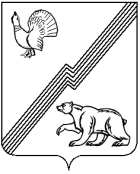 АДМИНИСТРАЦИЯ ГОРОДА ЮГОРСКАХанты-Мансийского автономного округа - ЮгрыПОСТАНОВЛЕНИЕот 13 октября 2022 года							      № 2149-п
О плате, взимаемой с родителей (законных представителей) за присмотри уход за детьми, в муниципальныхобразовательных организацияхгорода Югорска, реализующих образовательные программы дошкольного образованияВ соответствии с Федеральными законами от 29.12.2012 № 273-ФЗ  «Об образовании в Российской Федерации», от 06.10.2003 № 131-ФЗ                    «Об общих принципах организации местного самоуправления в               Российской Федерации», постановлением Правительства Ханты-Мансийского автономного округа - Югры от 04.12.2015 № 440-п                             «Об установлении максимального размера родительской платы за присмотр и уход за ребенком (детьми) в государственных и муниципальных организациях, реализующих образовательные программы дошкольного образования»:Установить размер платы, взимаемой с родителей (законных представителей) за присмотр и уход за детьми (далее – родительская плата),  в муниципальных образовательных организациях города Югорска, реализующих образовательные программы дошкольного образования                (далее – муниципальные образовательные организации):- в группах с режимом полного дня (10,5 – 12 часового пребывания)                  в размере 227,00 рублей в день.Утвердить:2.1. Порядок взимания родительской платы с родителей (законных представителей) за присмотр и уход за детьми, в муниципальных образовательных организациях города Югорска, реализующих образовательные программы дошкольного образования (приложение).Признать утратившими силу постановления администрации города Югорска:- от 29.12.2015 № 3883 «О размере платы, взимаемой с родителей (законных представителей) за присмотр и уход за детьми, осваивающими образовательные программы дошкольного образования в муниципальных образовательных организациях, и Порядке ее расчета»;- от 22.12.2016 № 3304 «О внесении изменений в постановление администрации города Югорска от 29.12.2015 № 3883 «О размере платы, взимаемой с родителей (законных представителей) за присмотр и уход            за детьми, осваивающими образовательные программы дошкольного образования в муниципальных образовательных организациях, и Порядке               ее расчета».Опубликовать постановление в официальном печатном издании города Югорска и разместить на официальном сайте органов местного самоуправления города Югорска.Настоящее постановление вступает в силу после его официального опубликования, но не ранее 15.10.2022.Глава города Югорска                                                                    А.Ю. ХарловПриложениек постановлениюадминистрации города Югорска от 13 октября 2022 года № 2149-пПОРЯДОКвзимания родительской платы с родителей (законных представителей) за присмотр и уход за детьми, в муниципальных образовательных организациях города Югорска, реализующих образовательные программы дошкольного образования (далее – Порядок)I. Общие положенияПорядок устанавливает механизм взимания платы с родителей (законных представителей) за присмотр и уход за детьми                                     (далее – родительская плата), в муниципальных образовательных организациях города Югорска (далее – муниципальная образовательная организация), реализующих образовательные программы дошкольного образования, условия освобождения родителей (законных представителей)                от внесения родительской платы.II. Порядок взимания родительской платы и освобождения родителей (законных представителей) от ее внесения Взимание родительской платы производится в соответствии с условиями договора, заключаемого между родителями (законными представителями) ребенка и муниципальной образовательной организацией.Начисление суммы родительской платы, указанной в извещении-квитанции производится бухгалтерией муниципальной образовательной организации из расчета фактически оказанной услуги по присмотру и уходу, соразмерно количеству календарных дней, в течение которых оказывалась услуга и с учетом фактического количества дней пребывания ребенка в муниципальной образовательной организации в предыдущем месяце, согласно табелю учета посещаемости детей.Размер родительской платы Рпм в месяц определяется по формуле:Рпм=РпдхДм, гдеРпд - размер родительской платы на оказание услуги по присмотру                  и уходу за ребенком в расчете на одного ребенка в день, установленный                     в пункте 1 настоящего постановления;Дм - фактическое количество дней пребывания ребенка в муниципальной образовательной организации в предыдущем месяце, согласно табелю учета посещаемости детей.5. Родительская плата за присмотр и уход за детьми, посещающими группы с режимом кратковременного пребывания (до 5 часов в день), устанавливается в размере 25 процентов от действующей родительской платы в муниципальных образовательных организациях.6. Родительская плата вносится родителями (законными представителями) не позднее 25-го числа каждого месяца, согласно извещения – квитанции, установленной формы путем безналичного перечисления денежных средств на счет муниципальной образовательной организации, открытый в кредитной организации, или в кассу муниципальной образовательной организации. 7. Родительская плата может вноситься за счет средств материнского (семейного) капитала в соответствии с постановлением Правительства Российской Федерации от 24.12.2007 № 926 «Об утверждении Правил направления средств (части средств) материнского (семейного) капитала на получение образования ребенком (детьми) и осуществление иных связанных с получением образования ребенком (детьми) расходов».8. Родительская плата взимается с родителя (законного представителя) за полный день независимо от фактического количества часов пребывания ребенка в муниципальной образовательной организации. 9. Родительская плата не взимается с родителей (законных представителей) в следующих случаях:9.1. Непосещения ребенком муниципальной образовательной организации по следующим уважительным причинам:- болезнь ребенка (при предоставлении справки из медицинского учреждения);- закрытие муниципальной образовательной организации или группы муниципальной образовательной организации на карантин или для проведения ремонтных работ (на основании приказа руководителя муниципальной образовательной организации);- отпуск (при предоставлении заявления родителя (законного представителя).9.2. Отнесение к льготным категориям граждан в соответствии с законодательством Российской Федерации:Расходы на присмотр и уход за детьми, родительская плата за которых не взимается в соответствии с законодательством Российской Федерации, осуществляются муниципальными образовательными организациями за счет средств бюджета города Югорска.10. При наличии у родителей (законных представителей) нескольких оснований для освобождения от родительской платы (далее – льгота                        по родительской плате) учитывается только одно, указанное родителями (законными представителями) по их выбору в заявлении.11. Право на освобождение от родительской платы возникает с момента подачи родителями (законными представителями) в  муниципальную образовательную организацию заявления и документов, указанных в пункте 9 Порядка. Документы предоставляются в копиях с одновременным представлением оригинала. Копии документов после проверки соответствия их оригиналу заверяются подписью лица, их принимающего.Предоставляемая муниципальной образовательной организацией льгота по родительской плате подтверждается родителями                         (законными представителями) ежегодно до 31 декабря текущего года.                         В случае не предоставления родителями (законными представителями) необходимых документов для подтверждения права на льготу по родительской плате, предоставление льготы не осуществляется. Родительская плата за период до подтверждения родителями                     (законными представителями) права на льготу начисляется и взимается                   на общих основаниях. Суммы родительской платы, оплаченные родителями (законными представителями) за данный период, возврату не подлежат.12. Руководитель муниципальной образовательной организации   издает приказ о предоставлении льготы по родительской плате либо отказывает в предоставлении льготы по родительской плате в случае неполноты или недостоверности предоставленных документов (сведений)     в течение 3 (трех) рабочих дней со дня получения пакета документов                      от родителей (законных представителей).Отказ в предоставлении льготы по родительской плате оформляется письменно с указанием оснований отказа и направляется родителю (законному представителю) в течение 3 (трех) рабочих дней.13. При наступлении обстоятельств, влекущих за собой прекращение права на освобождение от родительской платы, родители                               (законные представители) обязаны не позднее чем в пятидневный срок                    после наступления таких обстоятельств сообщить об этом руководителю муниципальной образовательной организации.Право на предоставление льготы по родительской плате прекращается со дня утраты этого права.14. За ребенка, не посещающего муниципальную образовательную организацию по другим причинам, родительская плата взимается в полном размере в установленном порядке.15. В случае отчисления ребенка (детей) из муниципальной образовательной организации возврат излишне внесенной суммы родительской платы родителям (законным представителям) производится                на основании их заявления на имя руководителя муниципальной образовательной организации и приказа об отчислении ребенка из муниципальной образовательной организации.Денежные средства перечисляются на лицевой счет родителя (законного представителя) по приказу руководителя муниципальной образовательной организации о возврате денежных средств, в течение месяца с даты подачи заявления родителем (законным представителем). 16. При наличии задолженности по родительской плате более чем                   за месяц, муниципальная образовательная организация обращается                            в судебные органы в целях взыскания задолженности с родителя                        (законного представителя), после проведения процедуры досудебного урегулирования спора, в порядке, установленном в договоре.17. Контроль за правильностью начисления, своевременное и правильное внесение родителями (законными представителями) родительской платы, освобождение родителей (законных представителей)                 от внесения родительской платы, целевым использованием денежных средств, внесенных в качестве родительской платы, осуществляется руководителем муниципальной образовательной организации.№ п/пКатегории гражданПеречень документовПеречень документовОснование123341.Родители (законные представители) детей-инвалидов, посещающих муниципальные образовательные организациизаявление родителя (законного представителя) об освобождении от внесения родительской платыкопия документа, подтверждающего инвалидность ребенка (заключение медико-социальной экспертизы)Часть 3   статьи 65 Федерального законаот 29.12.2012 № 273-ФЗ    «Об образовании в Российской Федерации»2.Родители (законные представители) детей с туберкулезной интоксикацией, посещающих муниципальные образовательные организациизаявление родителя (законного представителя) об освобождении от внесения родительской платыкопия документа, подтверждающего туберкулезную интоксикацию у ребенка (заключение клинико-экспертной комиссии)Часть 3   статьи 65 Федерального законаот 29.12.2012 № 273-ФЗ    «Об образовании в Российской Федерации»3.Законные представители детей-сирот и детей, оставшихся без попечения родителей, посещающих муниципальные образовательные организациизаявление родителя (законного представителя) об освобождении от внесения родительской платыкопия правового акта органа местного самоуправления об установлении опекиЧасть 3   статьи 65 Федерального законаот 29.12.2012 № 273-ФЗ    «Об образовании в Российской Федерации»